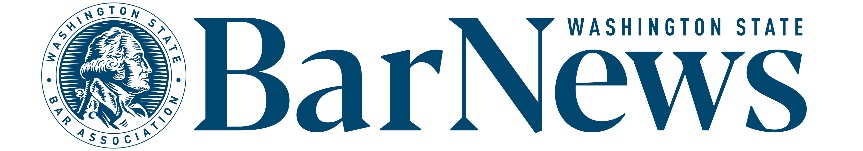 BEYOND THE BAR NUMBERPlease submit your completed questionnaire to Kirsten Abel at kirstena@wsba.org.Name:Bar Number:City where you reside/work:Short bio (30-50 words):Photos for illustration: Please submit at least one photo of yourself with your completed questionnaire. In addition, please let us know if you have a particular hobby or passion (e.g., golf, volleyball, gardening, woodworking, crossword puzzles, your dog, etc.) that we could include in your illustration. SECTION 1: Please choose 3-5 questions to answer from this section, and keep your answers under a total of about 500 words.What is the most interesting case you have handled in your career so far and why?If you could change one thing about the legal system, what would you change?How is being a lawyer different from the way you thought it would be?How did you become interested in your practice area?How do you define success as a lawyer?At the end of your career, how would you like to be remembered professionally?What is your best piece of advice for someone who’s just entered law school?SECTION 2: Please answer as many questions in this section as you’d like, and keep your answers in this section under a total of about 100 words. If you had to give a 10-minute presentation on one topic other than the law, what would it be and why? If you could go back in time, where/when would you go?What did you eat for breakfast this morning?What’s your favorite breakfast cereal that you’re slightly embarrassed to buy?What is one thing your colleagues may not know about you?What is your favorite smell?What is your favorite word?What is your favorite podcast?What book have you read more than once?What is the last thing you watched on television?What is the best fictional representation (TV, movie, book) of a lawyer?What is your best random fact that you would share with others at a party?What is the worst movie you’ve ever seen?What did you think was cool when you were younger that makes you cringe to think about now?